POZABLJENE IGRE- LETI LETI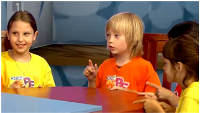 Ta igra je namenjena preganjanju časa pri kateri potrebujemo pozornost in hitra odzivanja na znake ali besede. Lahko se jo igrate v družinskem krogu. Za vsako napako se plača kazen. Igrica poteka takole:Otroci se posedejo okoli mize in na rob mize predse položijo kazalca desne in leve roke. Vodja igrice tapka po mizi in poje LE-TI, LE-TI, LE-TI, … , njegova kazalca pa se izmenično dvigata in spuščata. Ostali otroci tapkajo za njim in poskušajo biti čim bolj pozorni. Naenkrat vodja reče LE-TI, LE-TI, KONJ LE-TI in dvigne svoja kazalca visoko v zrak. Tisti, ki so bili pozorni ga seveda niso posnemali in so pustili kazalce ležati na mizi, tisti pa, ki so ga posnemali morajo plačati kazen kot na primer narediti deset počepov ali trikrat teči okoli hiše.